Publicado en  el 17/11/2016 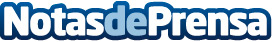 España, Portugal y Francia realizan una actuación conjunta ante un apagón generalizado  Con objeto de validar los planes de reposición del servicio del sistema eléctrico peninsular, así como los de apoyo conjunto del sistema español con los sistemas portugués y francés, y para lograr el entrenamiento de los equipos involucrados en situaciones extraordinariamente excepcionales, los operadores de los tres países han realizado un ejercicio de reposición internacional en el sistema europeo continentalDatos de contacto:Nota de prensa publicada en: https://www.notasdeprensa.es/espana-portugal-y-francia-realizan-una_1 Categorias: Internacional Nacional Recursos humanos Consumo Otras Industrias http://www.notasdeprensa.es